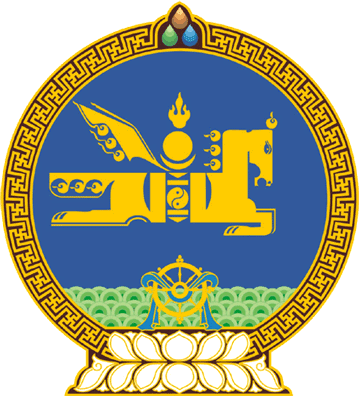 МОНГОЛ УЛСЫН ИХ ХУРЛЫНТОГТООЛ2019 оны 12 сарын 20 өдөр     		          Дугаар 107                     Төрийн ордон, Улаанбаатар хотХуулийн төсөл буцаах тухайМонгол Улсын Их Хурлын чуулганы хуралдааны дэгийн тухай хуулийн 22 дугаар зүйлийн 22.5 дахь хэсгийг үндэслэн Монгол Улсын Их Хурлаас ТОГТООХ нь:1.Монгол Улсын Засгийн газраас 2019 оны 10 дугаар сарын 08-ны өдөр Улсын Их Хуралд Давс иоджуулж иод дутлаас сэргийлэх тухай хууль хүчингүй болсонд тооцох тухай хуулийн төсөлтэй хамт өргөн мэдүүлсэн Зөрчлийн тухай хуульд өөрчлөлт оруулах тухай хуулийн төслийг нэгдсэн хуралдаанд оролцсон гишүүдийн олонх хэлэлцэх шаардлагагүй гэж үзсэн тул хууль санаачлагчид нь буцаасугай. 		МОНГОЛ УЛСЫН 		ИХ ХУРЛЫН ДАРГА				Г.ЗАНДАНШАТАР